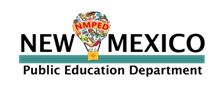 Internship DescriptionCompany Name Office and Leadership Support AdminSummary of PositionThe COMPANY NAME is a fast-paced growing company with teams across North America and Europe. The company strives to help its clients make a bigger impact by building a platform for designing, constructing, and operating businesses for the Defense and Institutional markets.The Office and Leadership Support Administration position is a key role in supporting the leadership team and office operations.   Though many employees are working virtually there are support functions required for the office, the marketing team, and our community impact team.  This position is ideal for an intern who enjoys planning and coordinating people and tasks and has an interest in customer service and marketing. Essential FunctionsAssist with the planning and coordination of key planning and training retreats Assist the marketing team with research of product and service possibilities Support the pilot of IG’s community improvement initiativesProvide support for office operations including answering the main business phone, restocking supplies and othersHard skillsMS Office, Excel, PowerpointEvent Planning and CoordinationWriting and editing skillsCommand of English grammarSoft skillsStrong written and oral communication skillsInterpersonal Skills & TeamworkOpen to feedback Shows initiative and self  startingWorking and Physical ConditionsThis work occurs in a typical office environment, utilizing a computer and phone.  The Intern may attend some community meetings outside of the office setting.Location:  